Use this template to plan an overview or summary of the teaching, learning and assessment for a year level in the Australian Curriculum: Science. For planning advice, refer to the Planning for teaching, learning and assessment document available on the Planning tab for each learning area at www.qcaa.qld.edu.au/p-10/aciq/version-9/learning-areas.How to use this template: Type information into the fields (yellow shading). When the plan is complete, delete the highlighted instructions (blue shading). To do so, select the instruction text, click the Home tab > Styles dropdown > Clear All/Clear Formatting > text will revert to Normal style and you can delete the text.Note: Insert/delete rows/columns, as required, to provide an overview of the teaching, learning and assessment sequence across the year level.Note: Adjust the table to reflect the number of units you will offer.Highlight the aspects of the achievement standard that will be assessed within each unit.Note: Adjust the table to reflect the number of units you will offer. Check or uncheck the columns as appropriate for each unit.Note: Adjust the table to reflect the number of units you will offer. Check or uncheck the columns as appropriate for each unit. © State of Queensland (QCAA) 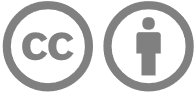 Licence: https://creativecommons.org/licenses/by/4.0 | Copyright notice: www.qcaa.qld.edu.au/copyright — lists the full terms and conditions, which specify certain exceptions to the licence. | Attribution (include the link): © State of Queensland (QCAA)  www.qcaa.qld.edu.au/copyright.Unless otherwise indicated material from the Australian Curriculum is © ACARA 2010–present, licensed under CC BY 4.0. For the latest information and additional terms of use, please check the Australian Curriculum website and its copyright notice. 
Curriculum and assessment planLevel descriptionContext and cohort considerations (if applicable) In Year 1 students extend their understanding of patterns by exploring patterns in daily and seasonal events, recognising that all living things share the same basic needs, and that objects can behave in predictable ways. They infer relationships from their observations and experiences and begin to link function with observable properties.They observe that changes to objects and events can be large or small and happen quickly or slowly. Students pose questions and make predictions based on their observations and are introduced to ways of organising their observations to identify patterns. They appreciate that science involves observing, asking questions about and describing changes in objects and events.Inquiry questions can help excite students’ curiosity and challenge their thinking. Following are examples of inquiry questions that could be used to prompt discussion and exploration:Does a fish have a home?How do we know what season it is?What makes playgrounds fun? How do playground designers come up with ideas?How can we tell if something has changed?How does science help us care for ourselves and other living things?Describe the context and cohort. Consider the following to make informed professional decisions during the planning process:relevant student data and information, e.g. achievement dataavailable resources, e.g. timetablingschool and sector priorities.Unit 1 — Unit 2 — Unit 3 — Unit 4 — Duration: Duration: Duration: Duration: Unit 1Unit 1Unit 2 Unit 2 Unit 3Unit 3Unit 4Unit 4Assessment — TimingAssessment — TimingAssessment — TimingAssessment — Timing AssessmentAchievement standardBy the end of Year 1 students identify how living things meet their needs in the places they live. They identify daily and seasonal changes and describe ways these changes affect their everyday life. They describe how different pushes and pulls change the motion and shape of objects. They describe situations where they use science in their daily lives and identify examples of people making scientific predictions.Students pose questions to explore observations and make predictions based on experiences. They follow safe procedures to make and record observations. They use provided tables and organisers to sort and order data and information and, with guidance, represent patterns. With guidance, they compare observations with predictions and identify further questions. They use everyday vocabulary to communicate observations, findings and ideas.By the end of Year 1 students identify how living things meet their needs in the places they live. They identify daily and seasonal changes and describe ways these changes affect their everyday life. They describe how different pushes and pulls change the motion and shape of objects. They describe situations where they use science in their daily lives and identify examples of people making scientific predictions.Students pose questions to explore observations and make predictions based on experiences. They follow safe procedures to make and record observations. They use provided tables and organisers to sort and order data and information and, with guidance, represent patterns. With guidance, they compare observations with predictions and identify further questions. They use everyday vocabulary to communicate observations, findings and ideas.By the end of Year 1 students identify how living things meet their needs in the places they live. They identify daily and seasonal changes and describe ways these changes affect their everyday life. They describe how different pushes and pulls change the motion and shape of objects. They describe situations where they use science in their daily lives and identify examples of people making scientific predictions.Students pose questions to explore observations and make predictions based on experiences. They follow safe procedures to make and record observations. They use provided tables and organisers to sort and order data and information and, with guidance, represent patterns. With guidance, they compare observations with predictions and identify further questions. They use everyday vocabulary to communicate observations, findings and ideas.By the end of Year 1 students identify how living things meet their needs in the places they live. They identify daily and seasonal changes and describe ways these changes affect their everyday life. They describe how different pushes and pulls change the motion and shape of objects. They describe situations where they use science in their daily lives and identify examples of people making scientific predictions.Students pose questions to explore observations and make predictions based on experiences. They follow safe procedures to make and record observations. They use provided tables and organisers to sort and order data and information and, with guidance, represent patterns. With guidance, they compare observations with predictions and identify further questions. They use everyday vocabulary to communicate observations, findings and ideas.By the end of Year 1 students identify how living things meet their needs in the places they live. They identify daily and seasonal changes and describe ways these changes affect their everyday life. They describe how different pushes and pulls change the motion and shape of objects. They describe situations where they use science in their daily lives and identify examples of people making scientific predictions.Students pose questions to explore observations and make predictions based on experiences. They follow safe procedures to make and record observations. They use provided tables and organisers to sort and order data and information and, with guidance, represent patterns. With guidance, they compare observations with predictions and identify further questions. They use everyday vocabulary to communicate observations, findings and ideas.By the end of Year 1 students identify how living things meet their needs in the places they live. They identify daily and seasonal changes and describe ways these changes affect their everyday life. They describe how different pushes and pulls change the motion and shape of objects. They describe situations where they use science in their daily lives and identify examples of people making scientific predictions.Students pose questions to explore observations and make predictions based on experiences. They follow safe procedures to make and record observations. They use provided tables and organisers to sort and order data and information and, with guidance, represent patterns. With guidance, they compare observations with predictions and identify further questions. They use everyday vocabulary to communicate observations, findings and ideas.By the end of Year 1 students identify how living things meet their needs in the places they live. They identify daily and seasonal changes and describe ways these changes affect their everyday life. They describe how different pushes and pulls change the motion and shape of objects. They describe situations where they use science in their daily lives and identify examples of people making scientific predictions.Students pose questions to explore observations and make predictions based on experiences. They follow safe procedures to make and record observations. They use provided tables and organisers to sort and order data and information and, with guidance, represent patterns. With guidance, they compare observations with predictions and identify further questions. They use everyday vocabulary to communicate observations, findings and ideas.By the end of Year 1 students identify how living things meet their needs in the places they live. They identify daily and seasonal changes and describe ways these changes affect their everyday life. They describe how different pushes and pulls change the motion and shape of objects. They describe situations where they use science in their daily lives and identify examples of people making scientific predictions.Students pose questions to explore observations and make predictions based on experiences. They follow safe procedures to make and record observations. They use provided tables and organisers to sort and order data and information and, with guidance, represent patterns. With guidance, they compare observations with predictions and identify further questions. They use everyday vocabulary to communicate observations, findings and ideas.ModerationContent descriptionsUnitsUnitsUnitsUnitsContent descriptionsUnitsUnitsUnitsUnitsContent descriptionsUnitsUnitsUnitsUnitsScience understanding1234Science as a human endeavour1234Science inquiry12344Biological sciencesidentify the basic needs of plants and animals, including air, water, food or shelter, and describe how the places they live meet those needs AC9S1U01Use and influence of sciencedescribe how people use science in their daily lives, including using patterns to make scientific predictions AC9S1H01Questioning and predictingpose questions to explore observed simple patterns and relationships and make predictions based on experiences AC9S1I01Earth and space sciencesdescribe daily and seasonal changes in the environment and explore how these changes affect everyday life AC9S1U02Planning and conductingsuggest and follow safe procedures to investigate questions and test predictions AC9S1I02Physical sciencesdescribe pushes and pulls in terms of strength and direction and predict the effect of these forces on objects’ motion and shape AC9S1U03make and record observations, including informal measurements, using digital tools as appropriate AC9S1I03Processing, modelling and analysingsort and order data and information and represent patterns, including with provided tables and visual or physical models AC9S1I04Evaluatingcompare observations with predictions and others’ observations, consider if investigations are fair and identify further questions with guidance AC9S1I05Communicatingwrite and create texts to communicate observations, findings and ideas, using everyday and scientific vocabulary AC9S1I06General capabilitiesUnitsUnitsUnitsUnitsCross-curriculum prioritiesUnitsUnitsUnitsUnits12341234Critical and creative thinking Aboriginal and Torres Strait Islander histories and culturesDigital literacy Asia and Australia’s engagement with AsiaEthical understandingSustainabilityIntercultural understandingLiteracy NumeracyPersonal and social capability